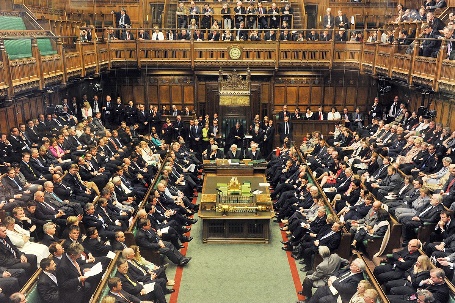 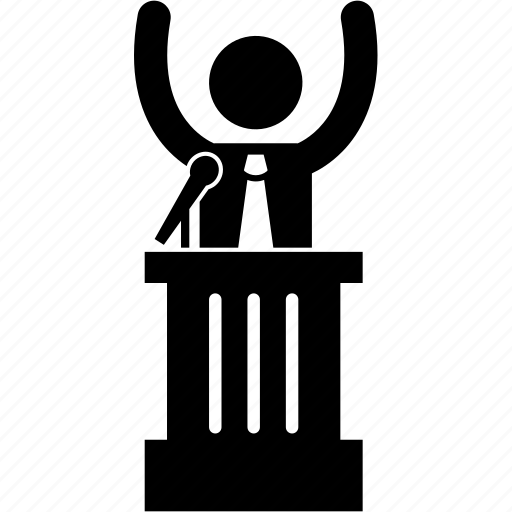 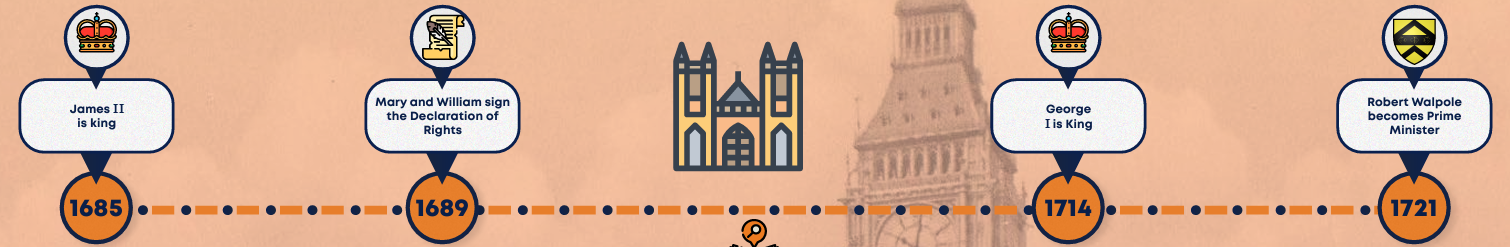 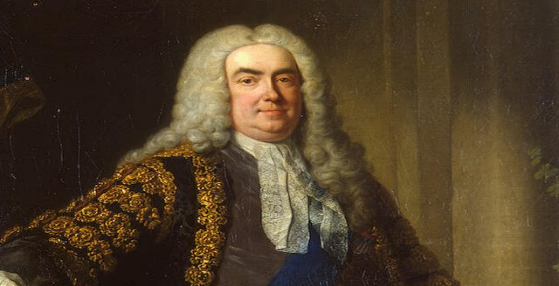 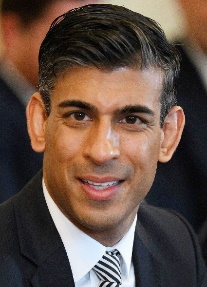 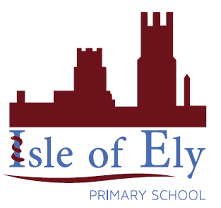 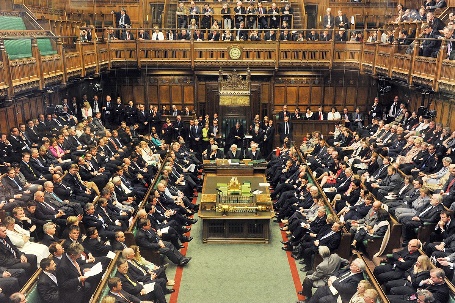 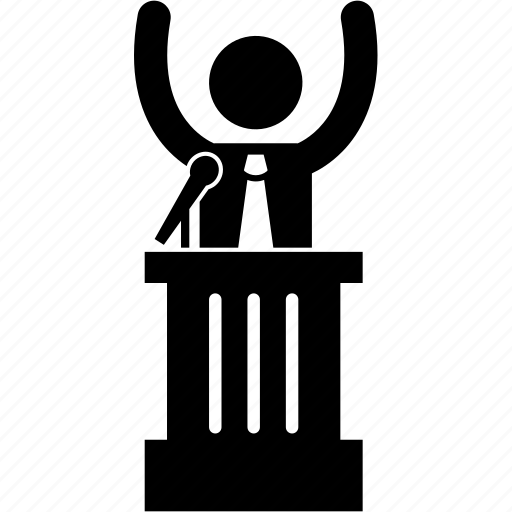 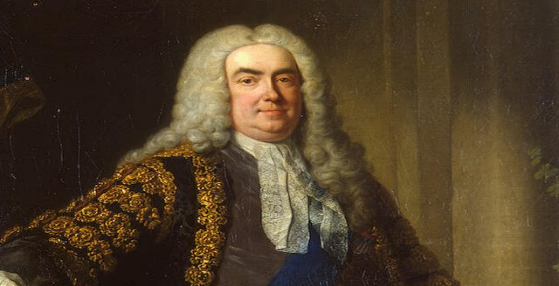 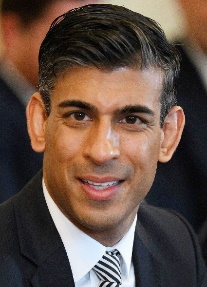 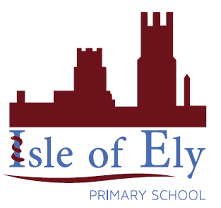 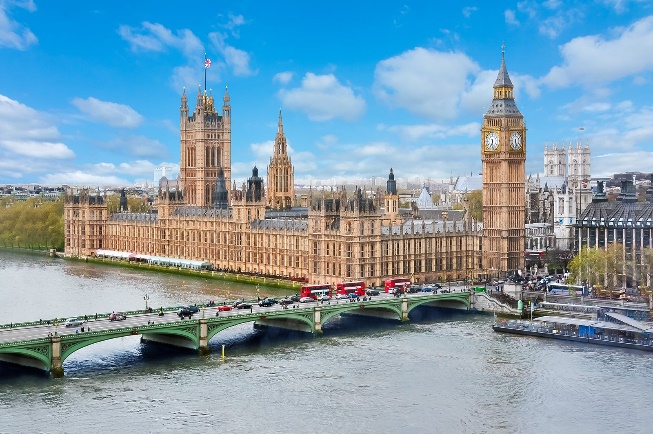 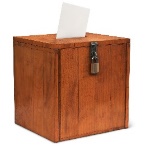 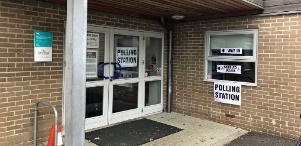 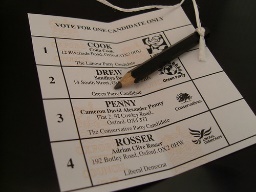 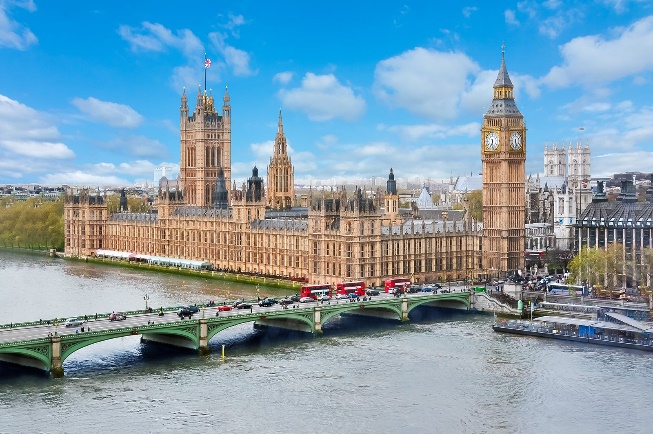 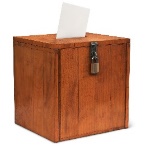 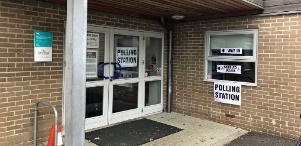 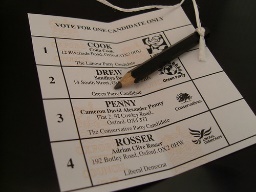 Learning Links:Learning Links:Prior Learning:Future Learning:Parliament – Reception (Rulers from around the world)Ruler – Year 3 (Law and Power)Union – Reception (Rulers from around the world)Union – Year 4 (The Stuarts)